Уважаемый _____________________,Компания ___________________ приглашает Вас посетить свой стенд №____ на выставке ГеоЕвразия-2020, которая пройдет с 3 по 5 февраля 2019 года в Москве, в Центре международной торговли по адресу Краснопресненская набережная, 12. На нашем стенде мы представим:1.2.3… Мы будем рады видеть Вас в числе наших гостей и надеемся, что посещение этого мероприятия окажется для Вас полезным.До встречи на нашем стенде №___!Зарегистрироваться на выставкуС уважением,________________________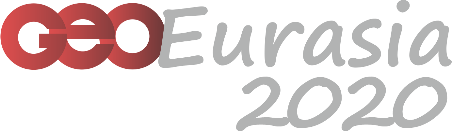 III Международная геолого-геофизическая конференция и выставка: ГеоЕвразия-2020.Современные технологии изучения и освоения недр Евразии3-6 февраля 2020 г., г. Москва, ЦМТwww.gece.moscowИсх. От 23.10.2019кому